ОПОВЕЩЕНИЕ О НАЧАЛЕ ОБЩЕСТВЕННЫХ ОБСУЖДЕНИЙВ целях обеспечения устойчивого развития территорий, в том числе установления границ земельных участков, установления границ территорий общего пользования, установления красных линий, в соответствии с порядком организации и проведения общественных обсуждений, утвержденным решением Думы Советского района от 21.02.2018 № 159/НПА, соглашением о передаче осуществления части полномочий администрации городского поселения Советский администрации Советского района от 17.12.2020, постановлением администрации городского поселения Советский от 17.02.2023 № 89 
«О назначении общественных обсуждений» проводятся общественные обсуждения 
по проекту межевания территории в городском поселении Советский, ТСН «Дружба» № 2.Информационные материалы к проекту:Проект разработан обществом с ограниченной ответственностью «Геосервис-Югра».Площадь проектируемой территории проекта межевания в городском поселении Советский, ТСН «Дружба» № 2 составляет 5,45 га.Перечень и сведения о площади образуемых земельных участков,в том числе возможные способы их образованияЧертёж межевания территории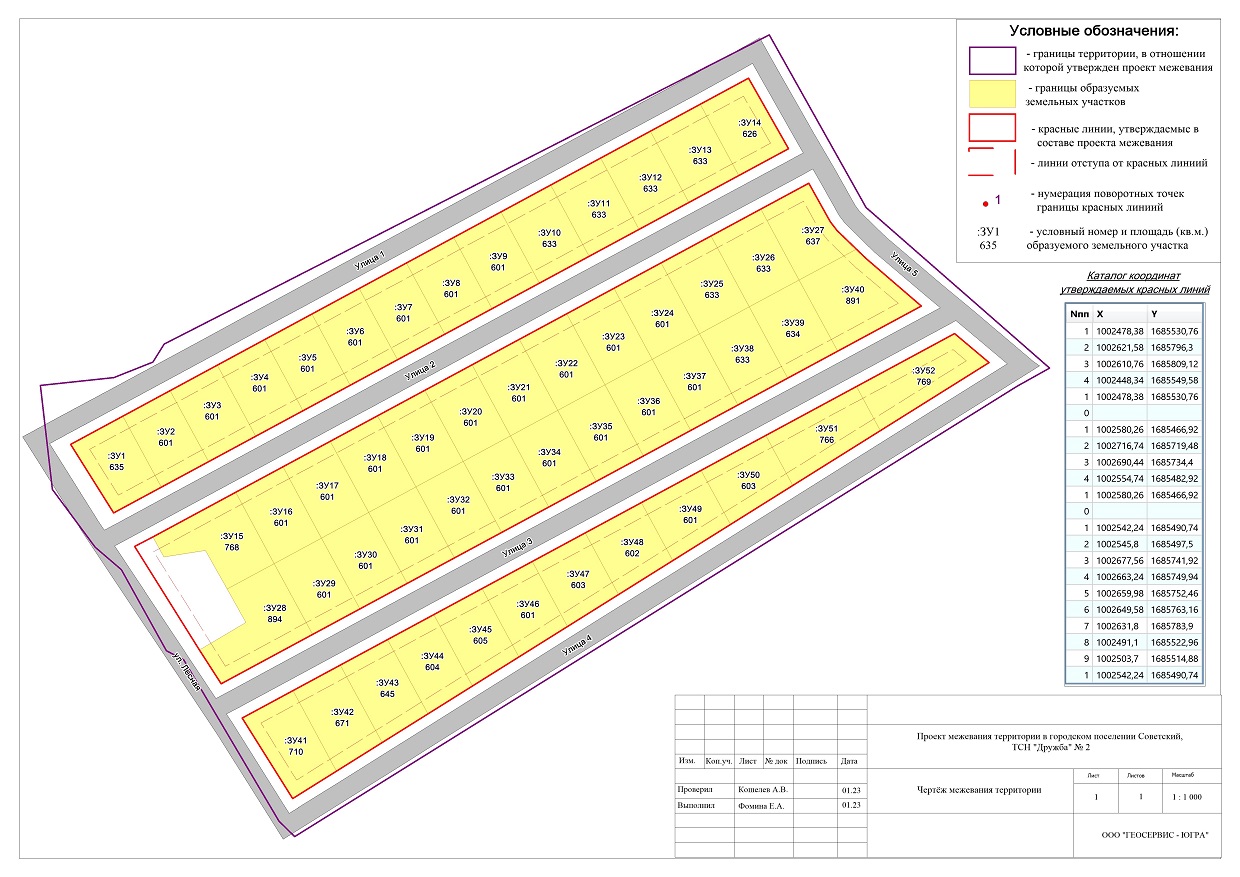 Организатор общественных обсуждений:Управление архитектуры и градостроительства администрации Советского района, расположенное по адресу: Ханты-Мансийский автономный округ – Югра, Советский район, 
г. Советский, ул. 50 лет Пионерии, д. 10, кабинет 110 (тел. 5-48-77).Представитель организатора общественных обсуждений: Казакова Анна Владимировна – ведущий специалист отдела территориального планирования и градостроительного развития управления архитектуры и градостроительства администрации Советского района, Козловский Игорь Сергеевич – главный специалист отдела территориального планирования и градостроительного развития управления архитектуры и градостроительства администрации Советского района.Срок проведения общественных обсуждений с 17.02.2023 по 17.03.2023.Размещение проекта:официальный сайт: https://arch.sovrnhmao.ru/o-o/obsh-ods.php;места массового скопления граждан: Ханты-Мансийский автономный округ – Югра, Советский район, г. Советский, ул. 50 лет Пионерии, д. 10, кабинет 110;Экспозиция проекта:Период проведения экспозиции: с 27.02.2023 по 16.03.2023;Адрес размещения экспозиции: Ханты-Мансийский автономный округ – Югра, Советский район, г. Советский, ул. 50 лет Пионерии, д. 10, кабинет 110.Консультирование посетителей экспозиции проекта:Дата (время): с 27.02.2023 по 16.03.2023, с 09.00 часов до 18.00 часов (перерыв с 12.30 часов до 14.00 часов) ежедневно, за исключением выходных, праздничных дней.Место проведения: Ханты-Мансийский автономный округ – Югра, Советский район, 
г. Советский, ул. 50 лет Пионерии, д. 10, кабинет 110.Прием предложений и замечаний: с 27.02.2023 по 16.03.2023Участники общественных обсуждений по Проекту в целях идентификации представляют сведения о себе с обязательным указанием: для физических лиц – фамилии, имени, отчества (при наличии), даты рождения, адреса места жительства (регистрации)
с приложением документов, подтверждающих такие сведения, для юридических лиц – наименования, основного государственного регистрационного номера, места нахождения
и адреса с приложением документов, подтверждающих такие сведения. Участники общественных обсуждений, являющиеся правообладателями соответствующих земельных участков и (или) расположенных на них объектов капитального строительства и (или) помещений, являющихся частью указанных объектов капитального строительства, также представляют сведения соответственно о таких земельных участках, объектах капитального строительства, помещениях, являющихся частью указанных объектов капитального строительства, из Единого государственного реестра недвижимости и иные документы, устанавливающие или удостоверяющие их права на такие земельные участки, объекты капитального строительства, помещения, являющиеся частью указанных объектов капитального строительства.Предложения и замечания по Проекту представляются участниками общественных обсуждений Организатору:1)	посредством официального сайта Советского района sovrnhmao.ru;2)	в письменной форме лично или на почтовый адрес: 628242, Ханты-Мансийский автономный округ – Югра, Советский район, г. Советский, ул. 50 лет Пионерии, д. 10, кабинет 110;3)	в форме электронного документа на адрес электронной почты: arch_otp@sovrnhmao.ru;4)	посредством записи в журнале регистрации участников общественных обсужденийПредложения и замечания по Проекту от участников общественных обсуждений не рассматриваются в случае выявления факта представления участником общественных обсуждений недостоверных сведений, а также, если предложение или замечание участника общественных обсуждений противоречит федеральному законодательству, законодательству Ханты-Мансийского автономного округа – Югры, Уставу Советского района, муниципальным правовым актам Советского района или не относится по существу 
к Проекту.Управление архитектуры и градостроительства администрации Советского района Условный номер образуемого земельного участкаПлощадь участка в соответствии с проектом межевания, кв. м.Возможный способ образования земельного участка86:09:0101023:ЗУ1635Образование из земель, находящихся в государственной или муниципальной собственности86:09:0101023:ЗУ2601Образование из земель, находящихся в государственной или муниципальной собственности86:09:0101023:ЗУ3601Образование из земель, находящихся в государственной или муниципальной собственности86:09:0101023:ЗУ4601Образование из земель, находящихся в государственной или муниципальной собственности86:09:0101023:ЗУ5601Образование из земель, находящихся в государственной или муниципальной собственности86:09:0101023:ЗУ6601Образование из земель, находящихся в государственной или муниципальной собственности86:09:0101023:ЗУ7601Образование из земель, находящихся в государственной или муниципальной собственности86:09:0101023:ЗУ8601Образование из земель, находящихся в государственной или муниципальной собственности86:09:0101023:ЗУ9601Образование из земель, находящихся в государственной или муниципальной собственности86:09:0101023:ЗУ10633Образование из земель, находящихся в государственной или муниципальной собственности86:09:0101023:ЗУ11633Образование из земель, находящихся в государственной или муниципальной собственности86:09:0101023:ЗУ12633Образование из земель, находящихся в государственной или муниципальной собственности86:09:0000000:ЗУ13633Образование из земель, находящихся в государственной или муниципальной собственности86:09:0000000:ЗУ14626Образование из земель, находящихся в государственной или муниципальной собственности86:09:0101023:ЗУ15768Образование из земель, находящихся в государственной или муниципальной собственности86:09:0101023:ЗУ16601Образование из земель, находящихся в государственной или муниципальной собственности86:09:0101023:ЗУ17601Образование из земель, находящихся в государственной или муниципальной собственности86:09:0101023:ЗУ18601Образование из земель, находящихся в государственной или муниципальной собственности86:09:0101023:ЗУ19601Образование из земель, находящихся в государственной или муниципальной собственности86:09:0101023:ЗУ20601Образование из земель, находящихся в государственной или муниципальной собственности86:09:0101023:ЗУ21601Образование из земель, находящихся в государственной или муниципальной собственности86:09:0101023:ЗУ22601Образование из земель, находящихся в государственной или муниципальной собственности86:09:0101023:ЗУ23601Образование из земель, находящихся в государственной или муниципальной собственности86:09:0101023:ЗУ24601Образование из земель, находящихся в государственной или муниципальной собственности86:09:0101023:ЗУ25633Образование из земель, находящихся в государственной или муниципальной собственности86:09:0101023:ЗУ26633Образование из земель, находящихся в государственной или муниципальной собственности86:09:0000000:ЗУ27637Образование из земель, находящихся в государственной или муниципальной собственности86:09:0101023:ЗУ28894Образование из земель, находящихся в государственной или муниципальной собственности86:09:0101023:ЗУ29601Образование из земель, находящихся в государственной или муниципальной собственности86:09:0101023:ЗУ30601Образование из земель, находящихся в государственной или муниципальной собственности86:09:0101023:ЗУ31601Образование из земель, находящихся в государственной или муниципальной собственности86:09:0101023:ЗУ32601Образование из земель, находящихся в государственной или муниципальной собственности86:09:0101023:ЗУ33601Образование из земель, находящихся в государственной или муниципальной собственности86:09:0101023:ЗУ34601Образование из земель, находящихся в государственной или муниципальной собственности86:09:0101023:ЗУ35601Образование из земель, находящихся в государственной или муниципальной собственности86:09:0101023:ЗУ36601Образование из земель, находящихся в государственной или муниципальной собственности86:09:0101023:ЗУ37601Образование из земель, находящихся в государственной или муниципальной собственности86:09:0101023:ЗУ38633Образование из земель, находящихся в государственной или муниципальной собственности86:09:0101023:ЗУ39634Образование из земель, находящихся в государственной или муниципальной собственности86:09:0000000:ЗУ40891Образование из земель, находящихся в государственной или муниципальной собственности86:09:0101023:ЗУ41710Образование из земель, находящихся в государственной или муниципальной собственности86:09:0101023:ЗУ42671Образование из земель, находящихся в государственной или муниципальной собственности86:09:0101023:ЗУ43645Образование из земель, находящихся в государственной или муниципальной собственности86:09:0101023:ЗУ44604Образование из земель, находящихся в государственной или муниципальной собственности86:09:0101023:ЗУ45605Образование из земель, находящихся в государственной или муниципальной собственности86:09:0101023:ЗУ46601Образование из земель, находящихся в государственной или муниципальной собственности86:09:0101023:ЗУ47603Образование из земель, находящихся в государственной или муниципальной собственности86:09:0101023:ЗУ48602Образование из земель, находящихся в государственной или муниципальной собственности86:09:0101023:ЗУ49601Образование из земель, находящихся в государственной или муниципальной собственности86:09:0101023:ЗУ50603Образование из земель, находящихся в государственной или муниципальной собственности86:09:0101023:ЗУ51766Образование из земель, находящихся в государственной или муниципальной собственности86:09:0000000:ЗУ52769Образование из земель, находящихся в государственной или муниципальной собственности